古丈县自然保护地整合优化方案为维护公共利益，保障相关单位和个人合法权益，按照中共中央办公厅 国务院办公厅印发的《关于建立以国家公园为主体的自然保护地体系的指导意见》要求，古丈县人民政府组织对全县辖区内自然保护地开展了整合优化工作，有关情况如下：一、整合优化规则依据《自然资源部 国家林业和草原局关于做好自然保护区范围及功能分区优化调整前期有关工作的函》 （自然资函〔2020〕71号）、《中共湖南省委办公厅 湖南省人民政府办公厅印发关于建立以国家公园为主体的自然保护地体系的实施意见》（湘办发〔2020〕18号）、《自然资源部办公厅 国家林业和草原局办公室关于生态保护红线划定中有关空间矛盾冲突处理规则的补充通知》（自然资办函 〔2021〕458号）、《国家林业和草原局办公室关于做好风景名胜区整合优化预案编制工作的函》（办函保字〔2022〕99号）、《国家林业和草原局办公室 自然资源部办公厅 生态环境部办公厅联合印发关于报送自然保护地整合优化方案的函》（办函保字〔2023〕33号）、《湖南省林业局 湖南省自然资源厅 湖南省生态环境厅关于报送自然保护地整合优化方案的函》（湘林保〔2023〕5号）文件整合优化规则，经过多轮调研、论证和完善，逐级上报省林业局、国家林业和草原局论证与审核后，形成全县自然保护地整合优化方案。二、整合优化范围古丈县自然保护地整合优化工作范围包括自然保护区、风景名胜区、森林公园、地质公园，共计4个，批复面积分别为17169.8公顷、9769公顷、2371.29公顷、7400公顷，总批复面积36710.09公顷。三、整合优化目标合理确定自然保护地类型和功能定位，优化边界范围和功能分区，重点解决自然保护地空间重叠、边界不清、权责不明、保护与发展矛盾等问题，建立科学的自然保护地体系，建立了统一的自然保护地矢量数据图库，并纳入国土空间规划一张图管理。四、整合优化结果（一）整合优化从全县自然保护地调出空间3274.87公顷。主要包括耕地517.43公顷、人工商品林656.99公顷、开发区和城镇村2002.77公顷，以及调出各类矛盾冲突空间连带产生的破碎地块86.26公顷。将20.74公顷调入自然保护地范围；另因县界原因，整合到相邻县自然保护地面积20.38公顷，相邻县自然保护地整合到古丈县自然保护地面积8.58公顷。（二）整合优化后，全县自然保护地为3个，总面积为 25260.54 公顷。其中，湖南高望界国家级自然保护区面积16203.98公顷；红石林-坐龙峡国家级地质公园面积 6718.77 公顷；栖凤湖省级风景名胜区面积 2337.79 公顷，占国土总面积的19.65%。附件：1.整合优化前自然保护地分布图2.整合优化后自然保护地分布图3.自然保护地调入图斑分布图4.自然保护地调出图斑分布图5.自然保护地与生态保护红线分布图6.整合优化后的自然保护地与国土空间规划纲要“三区四带”关系图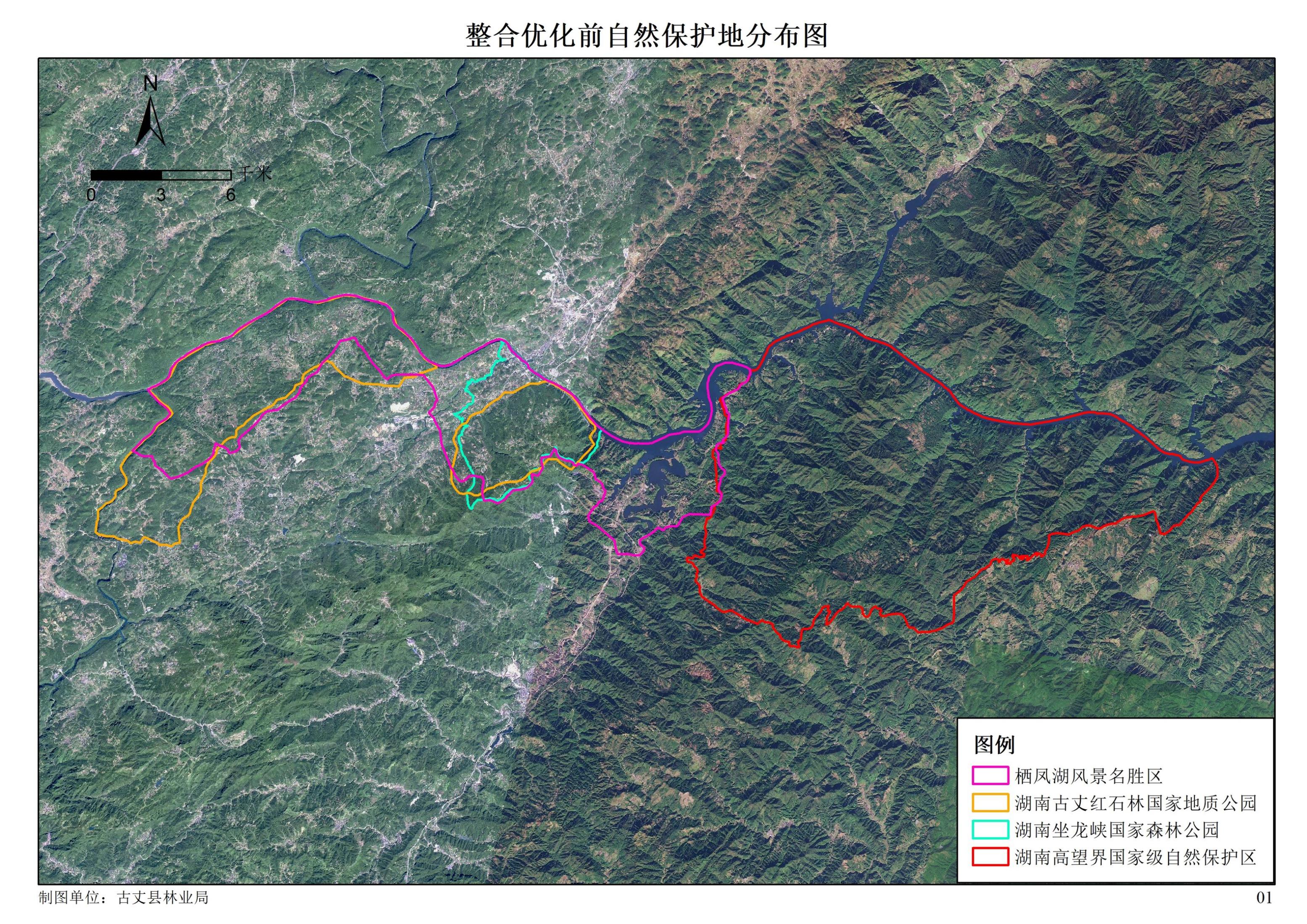 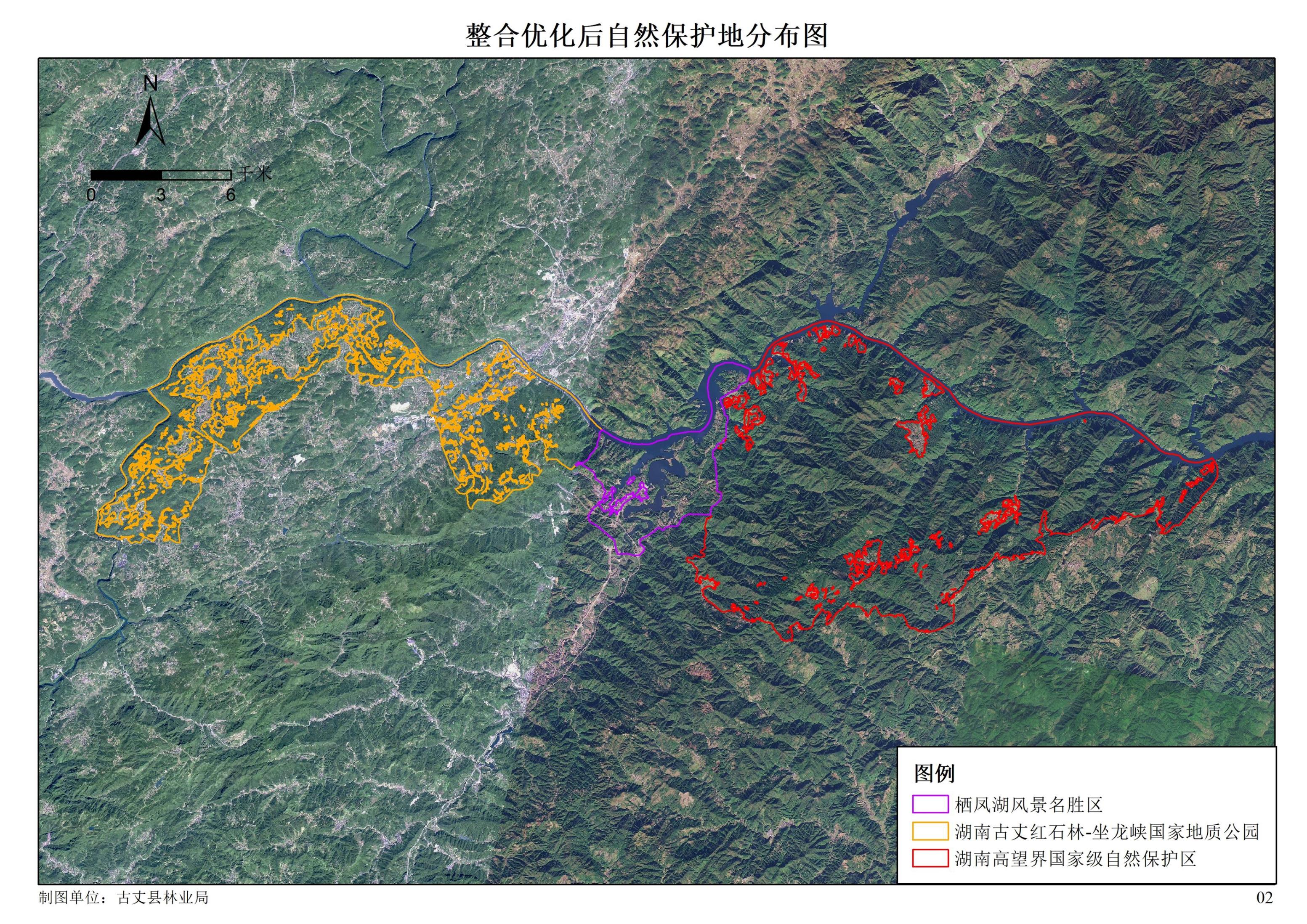 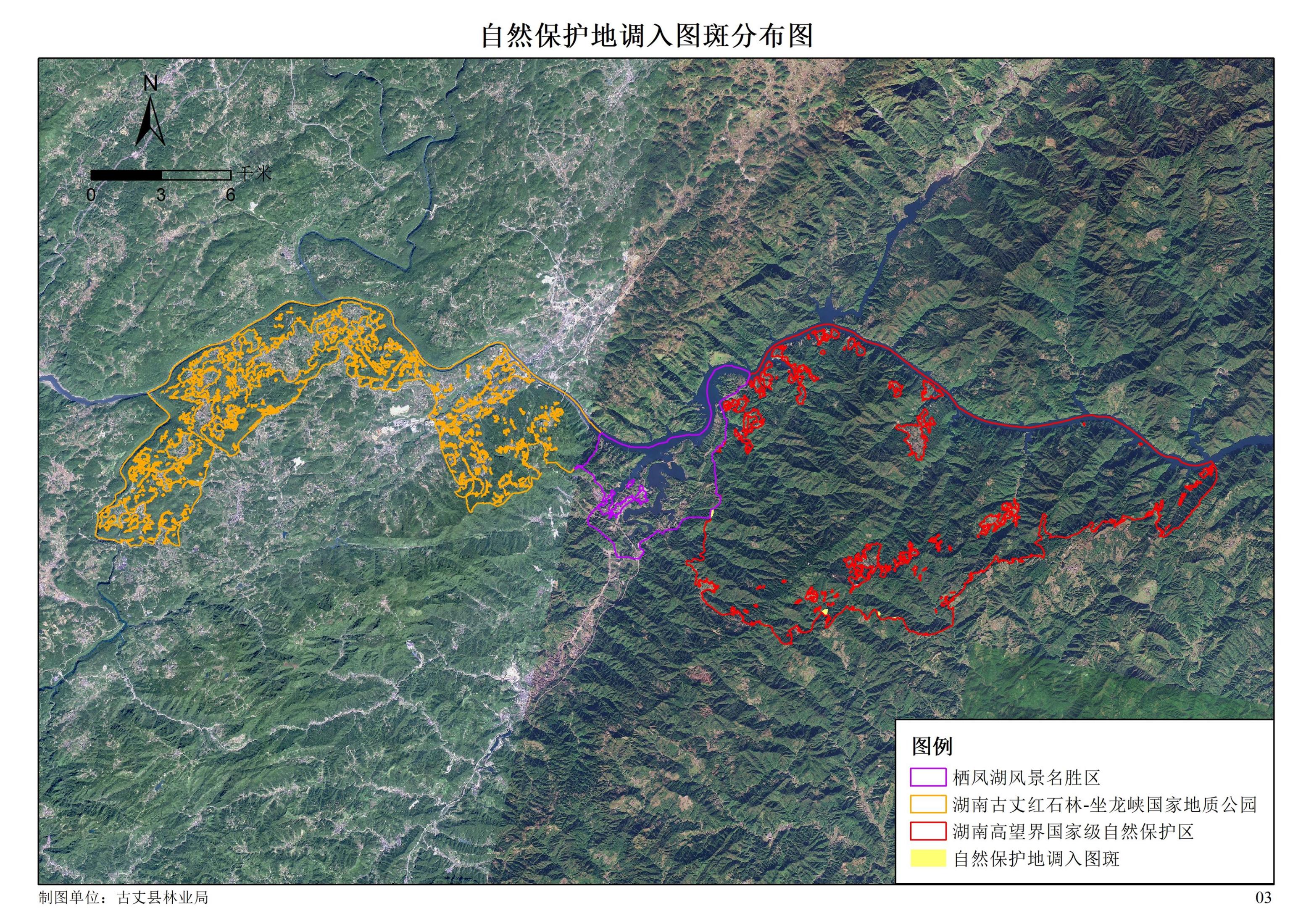 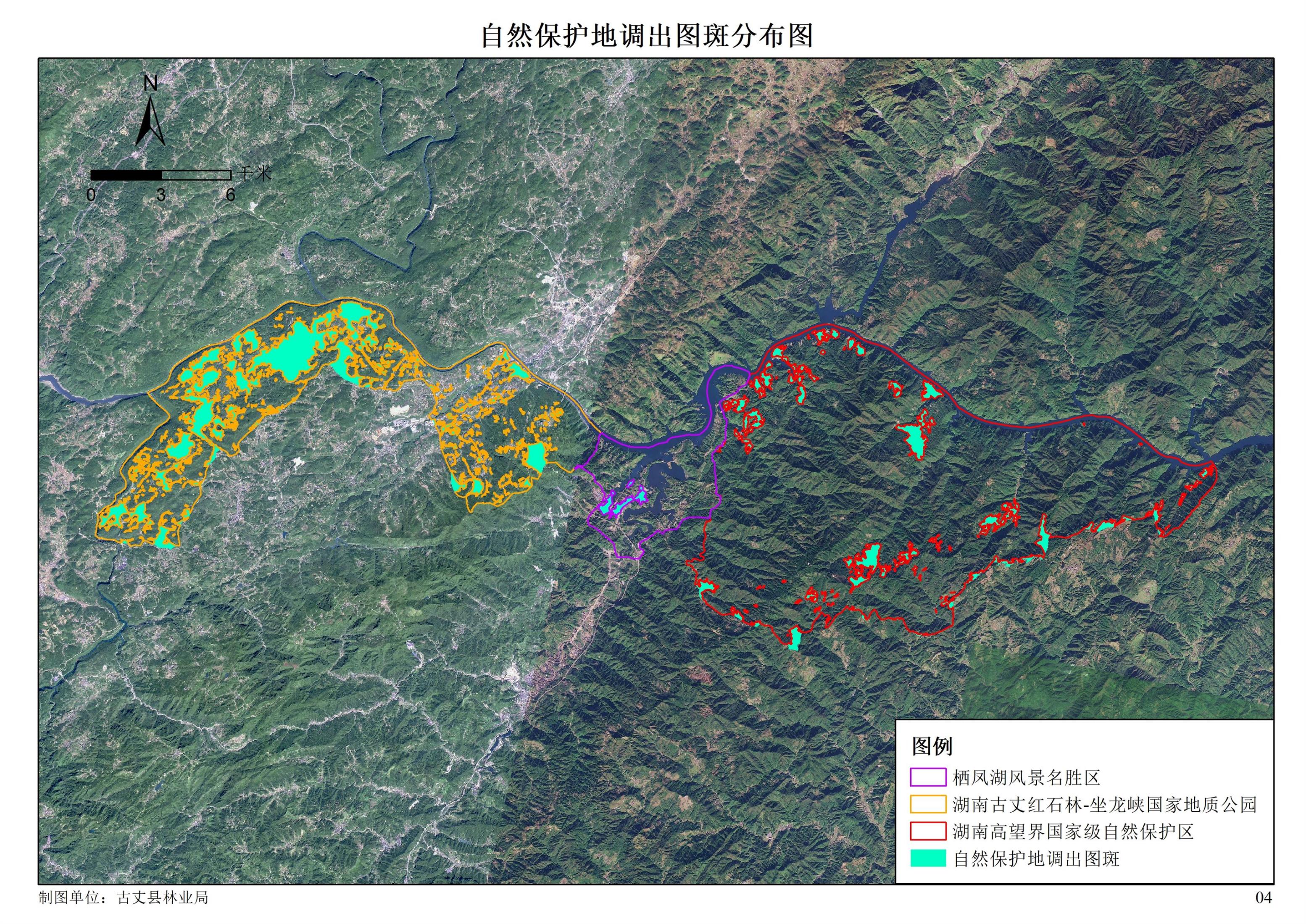 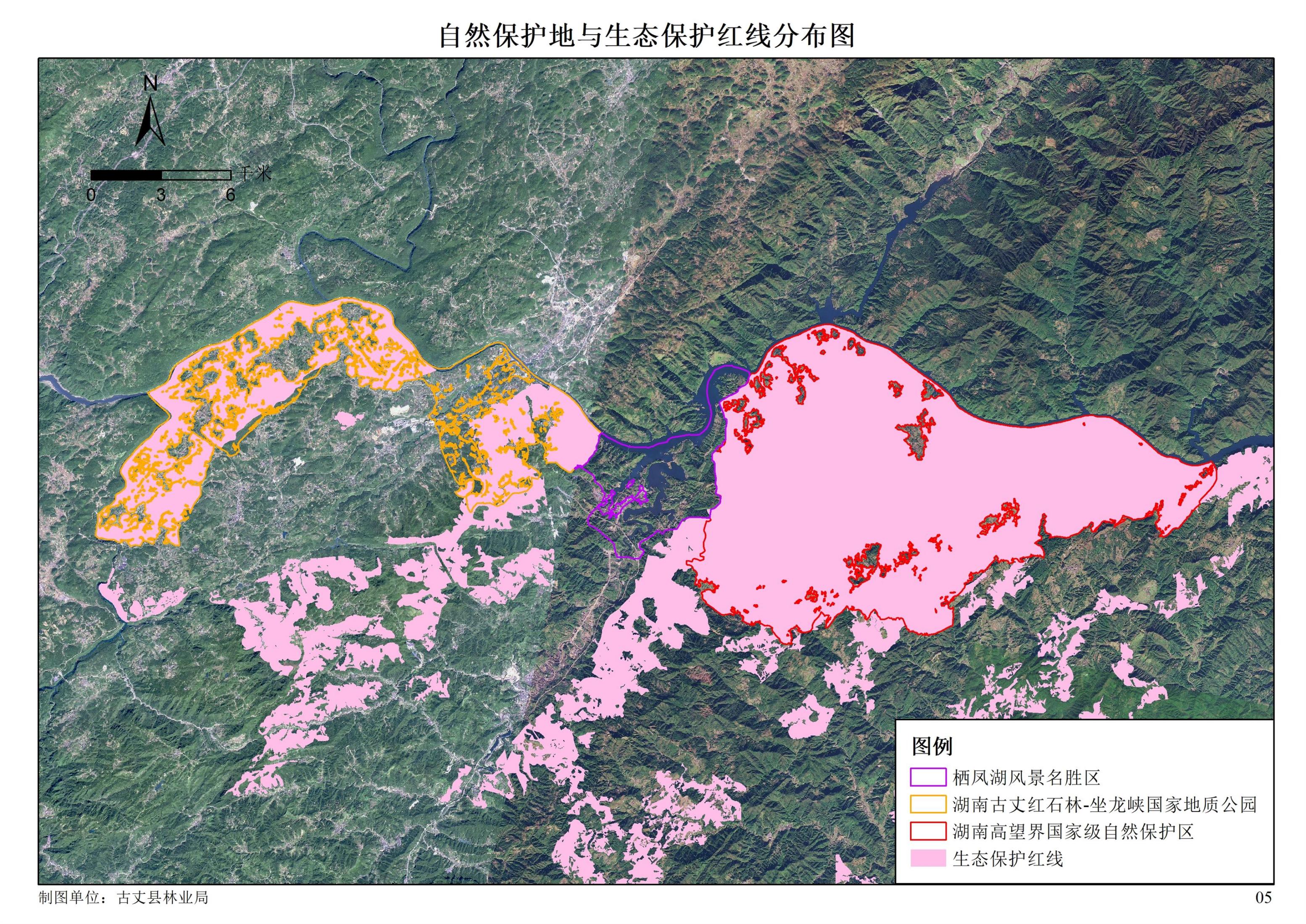 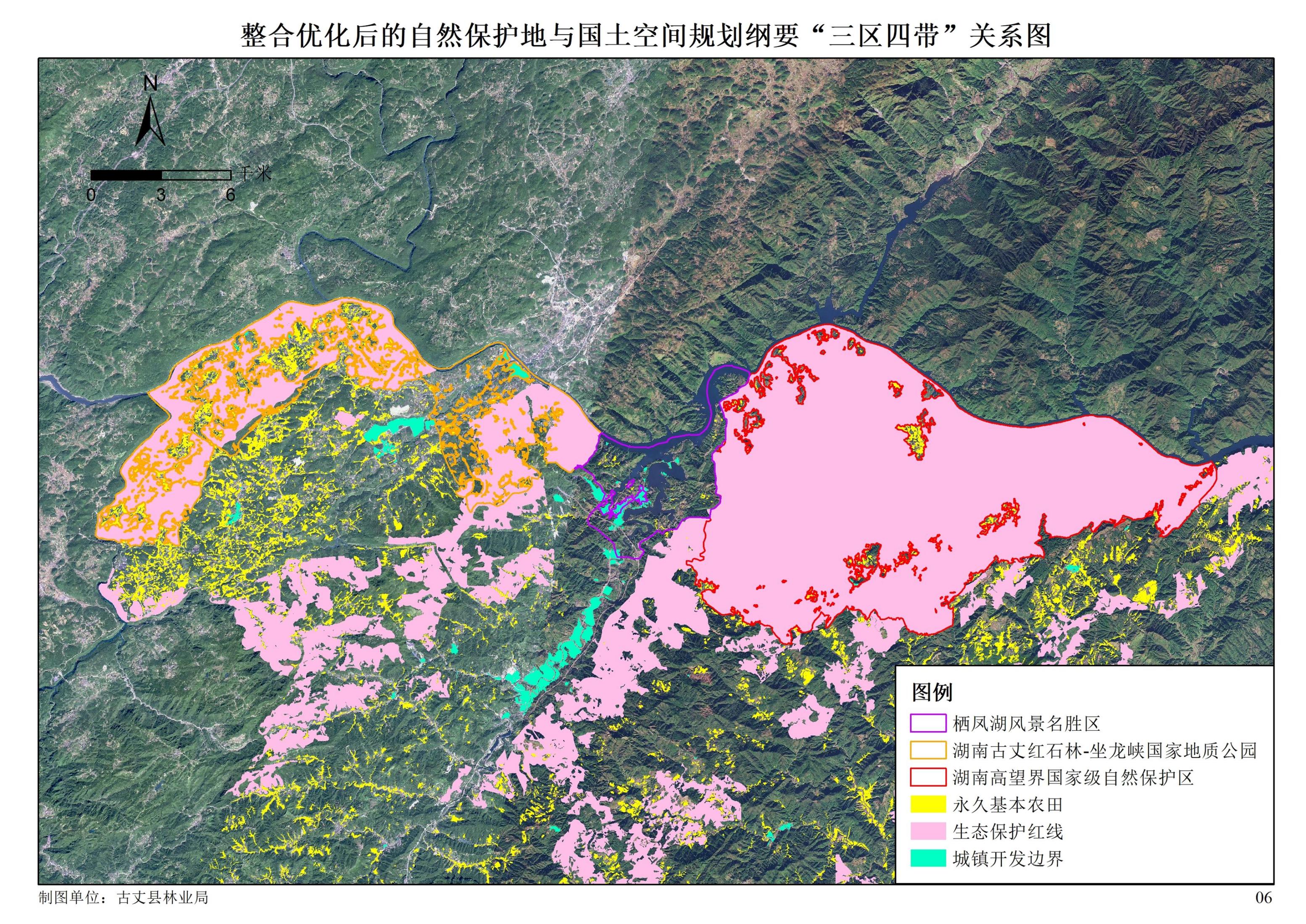 